FAQ de l’appel d’offres Novembre 2018I - Informations générales sur la sociétéDescription de la société Fiche synthétiquePrésenter les activités agréées au sein de la sociétéGouvernance / Structure du capital de la société / Données financièresMentionner la liste des actionnaires détenant plus de 10% du capital ainsi que le % détenu par chacun.Décrire des changements significatifs de la structure de capital intervenus au cours des 5 dernières années.Indiquer si la société (ou son groupe) est cotée. Si oui, préciser quelle est sa place de cotation et son ticker de cotation.Décrire le mode de gouvernance de la société. Fournir la liste des membres des organes de gouvernance. Disposez-vous d’administrateurs indépendants au sein de vos organes d’administration de la Société de gestion ?Descriptif des données financières ou du plan de développement si la SGP ne dispose pas de 3 années d’existence :Positionnement et stratégie de la société de gestionRetracer un bref historique de la société.Présenter les spécialisations / expertises / stratégies phares.Décrire les forces de la société.Présenter les filiales (plus de 5% du CA consolidé). Présenter les partenariats commerciaux et de gestion significatifs.Quels sont les impacts éventuels du Brexit pour votre société et, le cas échéant, pour vos délégataires ?Avez-vous des intentions en matière de relocalisation en UE ? Quelles sont les diverses solutions existantes ou envisagées ? Encours sous gestionRépartition des encours par classe d’actifs:*Rubrique facultative, exemple : obligations convertibles, gestion assurantielle, ISR, overlay…Répartition des encours par support :Répartition des encours par typologie de clientèle :Répartition des encours par zone géographique :Notation et certificationIndiquer la notation de crédit du groupe d’appartenance (si elle existe).Préciser la notation de la société de gestion par une agence de notation spécialisée Signaler les certifications obtenues par la société de gestion (GIPS, ISAE3402...).Assurances Indiquer les compagnies d’assurance, les natures (RCP, fraude,..) des contrats/ couvertures et les dates d’échéance.Certification des comptesIndiquer les noms des commissaires aux comptes de la société de gestion et depuis combien d’années. Signaler si la société a changé de commissaire aux comptes au cours de ces 3 dernières années. Si oui, préciser pourquoi. Lister les commissaires aux comptes certifiant les comptes des différents fonds ouverts et fonds dédiés de la société de gestion.Ressources humainesPrésenter l’organigramme fonctionnel de l’ensemble de la société de gestion avec identification des responsables.Effectif total au 31/12/xxxx dont (si disponible) : Politique de rémunération : détailler le mode de rémunération et plus particulièrement celui des gérants et analystes.Politique de fidélisation des salariés : décrire la politique mise en œuvre pour favoriser la stabilité des éléments clés de la société.Architecture des systèmes informatiques et Plan de continuité d’activité (PCA)Décrire brièvement l’organisation et la sécurité des systèmes informatiques.Décrire brièvement votre Plan de continuité des activités (PCA).Préciser à quelle fréquence il est testé. Date du dernier test.Principaux prestataires (hors dépositaire/valorisateur)Lister les fonctions / services sous-traités ou externalisés (SI, reporting, intermédiaire en services financiers, prestations de recherche, agent prêteur / emprunteur…). Depuis quelle année ?Décrire le processus de suivi des prestataires.Veille réglementaireDécrire l’organisation de la veille réglementaire.Politique ESG et politique d’engagementLa société de gestion est-elle signataire de chartes et d’engagements ? Si oui, lesquels ?Présenter la politique ESG. En particulier préciser si vous avez recours à des approches du type « Best in Class » / « Exclusion normative », autre ? Avez-vous labellisé certains fonds (exemple : ISR/TEEC, CIES, Finansol,…) et si oui, lesquels ?Décrire l’approche suivie en matière de transition énergétique. Avez-vous publié un rapport spécifique tel que prévu par l’article 173 de la Loi de transition énergétique ? Décrire la politique en matière d’engagement, dont la politique de vote aux assemblées d’actionnaires. Indiquer éventuellement le lien vers le rapport sur le site internet. Indiquer le % d’AUM : Préciser les critères qui conduisent à voter en AG sur lesquels un vote a été exprimé lors de l’exercice précédent. Indiquer le nombre total de résolutions pour lesquelles un vote a été exprimé. Parmi celles-ci, préciser le % de vote d’opposition et nombre de votes exprimés en dérogation avec la politique de vote. Organisation et processus de gestion des votes en AG : utilisez-vous le proxy voting ? Si oui, le ou lesquels ?Exercez-vous cette politique de vote pour les AG des sociétés françaises ou également pour des sociétés étrangères ?Participez-vous à des class actions ou à des recours collectifs contre des sociétés cotées en cas de dommage et de perte sur actions ? II - Organisation et Ressources dans le domaine de l’Investissement Équipe professionnels de l’investissementPrésenter les professionnels de l’investissement (organigramme, effectifs, expérience, ancienneté…).Détailler les principaux changements intervenus au cours des 3 dernières années (changement de CIO, recrutement / création de nouvelles équipes, rotation des équipes de gestion…).Organisation de la gestionPréciser le nom et le rôle du Directeur des investissements (CIO).Décrire le fonctionnement et le rôle des comités d’investissement, s’ils existent.Organisation du (des) département(s) de rechercheDécrire les missions couvertes par le (les) département(s) de recherche.Détailler les moyens techniques et humains mis en œuvre.Décrire la politique budgétaire liée à la Recherche et les modalités de financement de celle-ci (ex : RPA, CSA, financement direct sur fonds propres, autre,…) ?Organisation du service d’exécution des ordresDécrire l’organisation et les systèmes de transmission des ordres et de négociation (schéma commenté avec les outils, les activités, les équipes, la description du contenu des flux).Préciser la politique mise en œuvre pour assurer la meilleure exécution des ordres et l’égalité de traitement  entre les investisseurs dans l’allocation des ordres. Organisation, moyens internes / externes, outils, les sources de données, contrôles périodiques.Décrire les contrôles opérés sur la transmission des ordres et la meilleure exécution. Indiquer les critères utilisés en matière de sélection des contreparties (brokers, courtiers, intermédiaires….). Avez-vous recours à des brokers appartenant à votre groupe ?Préciser pour le dernier exercice la répartition des volumes sur la classe d’actifs concernés entre marchés organisés, plateformes multilatérales de transaction et OTC.Préciser les conditions de recours à l’internalisation des ordres et aux dark pools. Avez -vous recours à l’internalisation des ordres et si oui dans quelles conditions ? Le cas échéant participez-vous en direct à des dark pools? Lorsque vous utilisez un intermédiaire, l’autorisez - vous à participer à des dark pools?III – Contrôle des risques, conformité et contrôle interne / auditOrganisationPrésenter le schéma organisationnel du (des) département(s) de Contrôle des risques et conformité. Préciser leur degré d’indépendance vis-à-vis des équipes de gestion.Présenter le dispositif global de la société (dont comités). Certaines activités de contrôle sont-elles externalisées ?Contrôle des RisquesDécrire l’organisation et les missions du département de contrôle des risques (typologie des risques suivis). Présenter les principaux outils utilisés pour le suivi des risques et leurs fonctions.Décrire les interactions entre le Contrôle des risques et les gérants. Comment assurez-vous le respect du cadre de gestion en pre-trade et en post-trade (statutaire, réglementaire, interne et directives clients) ?Présenter votre procédure d’escalade.Conformité et contrôle interne / audit       Décrire l’organisation et les missions des fonctions de conformité et de contrôle interne / audit.Préciser les procédures visant à s’assurer du respect des règles de déontologie par les collaborateurs (encadrement, contrôle des déclarations, suivi des opérations personnelles).Indiquer si la société organise des formations régulières pour ses employés en matière de conformité (moyens mis en œuvre, modalités d’évaluation de la couverture du dispositif et du niveau de connaissance des employés. Traçabilité des formations suivies).Préciser si la société dispose d’une charte de déontologie. Décrire la politique de la société en matière de gestion des conflits d’intérêts (département en charge, cartographie, mesures pour restreindre ce risque…).Décrire les règles mises en place en matière de lutte contre le blanchiment des capitaux, et le contrôle de leur application.Indiquer les règles mises en place en matière de suivi des transactions sur les fonds (Late trading et market timing).Indiquer si la société a fait l’objet d’une sanction disciplinaire définitive de la part des autorités de régulation ou d’actions en justice intentées par des personnes morales ayant donné lieu à condamnation définitive au cours des cinq dernières années. Gestion et contrôle du risque de liquidité Présenter les grands principes retenus en matière de gestion de liquidité des OPC et indiquer si des mécanismes gates, swing prices ; ou tout autre mécanisme visant à réguler les mouvements de souscriptions et de rachats des fonds, ont été mis en place.IV - Administration et Middle OfficePréciser systématiquement les éventuelles relations capitalistiques des entités sous-traitantes avec la société de gestion.Décrire l’organisation, les missions et les moyens des départements de middle-office et de back-office.Indiquer le nom du (des) valorisateur(s) avec lequel (lesquels) la société de gestion travaille. Préciser l’ancienneté de la relation.Préciser le nom du (des) dépositaire(s)-conservateur(s) avec lequel (lesquels) la société de gestion travaille dans le cadre de fonds ouverts ou dédiés. Préciser l’ancienneté des relations.Décrire le schéma des flux entre la société de gestion, le dépositaire et le valorisateur.Présenter les procédures de contrôle des prestations externalisées / des valorisateurs / des dépositaires.Présenter les grands principes de votre politique de valorisation sur la classe d’actifs concernée. V - Reporting et service clientsDécrire l’organisation, les moyens et les équipes en charge de ces services.Préciser les capacités de personnalisation (par exemple adaptation à Solvabilité II, aux contraintes de l’investisseur, transparisation...).Décrire les différents types de documents mis à disposition en matière de reporting (financiers, attribution de performances, rapports de risques, réglementaires,…), les formats (PDF, Excel, XML…)   et les moyens de communication proposés.VI - Caractéristiques détaillées du portefeuille de référence Présenter les caractéristiques du portefeuille de référence et les différences avec la stratégie demandée (univers d’investissement, objectif de performance (performance absolue/relative, benchmark, objectif de surperformance sur quelle durée, objectif de tracking error, max drawdown, VAR, etc.), cadre de gestion…).Fournir les performances brutes mensuelles et les encours du portefeuille et de son indice sur l’historique le plus long (fichier Excel). Fournir les répartitions suivantes, sur les périodes T-1, N-1, N-2, N-3, ainsi qu’un inventaire détaillé : de la répartition sectorielle du fonds et du benchmark si approprié,de la répartition géographique (pays, en considérant le pays des risques), (USA, Europe/Z€, Japon, Asie Pacifique, EM etc.) du fonds et du benchmark si approprié,de la répartition par taille de capitalisation (Large Caps > 15 mds € ; Mid Caps 2 à 15 mds € ; Small Caps <2 mds€) du fonds et du benchmark ,le niveau en % des actifs en cash, en OPCVM par type d’OPCVM, la liste et les positions brutes et nettes des instruments dérivés, Pour les fonds monétaires fournir notamment les répartitions par notation (préciser les références de notation utilisées), par classe de maturité, de la WAL et de la WAM,Pour les fonds obligataires, fournir notamment les répartitions par notation (préciser les références de notation utilisées), par classe de maturité, l’évolution de la sensibilité au taux d’intérêt, et si possible de la DTS (Duration times Spread).Compléter les tableaux ci-dessous:*Formule AMF : [((achats + ventes) – (souscriptions + rachats)) / actif net moyen du fonds]Commentaire. CommentaireVII -  Encours sous GestionQuels sont les encours sous gestion du portefeuille présenté et de la stratégie ? Préciser l’historique d’évolution des encours du fonds et de la stratégie depuis leur création.Quelle est la représentativité du portefeuille dans la stratégie ? Indiquer quelle est la capacité maximale de la stratégie.Quelles sont les actions mises en œuvre pour protéger les investisseurs historiques du fonds en cas de forte collecte et de forte décollecte et, en particulier, lorsque la capacité maximale indiquée à la question précédente est atteinte ?Présenter les références sur cette stratégie de gestion.Quelle est la répartition des encours du fonds par type d’investisseur ? Quelle est la répartition des encours de la stratégie par type d’investisseur ?Quel est le pourcentage global détenu au passif du fonds par les 5 plus gros investisseurs ? Même question au niveau global de la stratégie ?Détails de la répartition des investisseurs dans le fonds :Pourcentage détenu par le plus gros investisseur dans le fonds. Profil de cet investisseur. Depuis quand ? L’investissement dans ce fonds correspond-il à une allocation tactique ou à une position longue ?Pourcentage détenu par les clients du plus gros distributeur externe?Poids et détail des positions détenues dans le fonds par d’autres fonds gérés par la société de gestion (et/ou des sociétés liées). Si certains de ces fonds détiennent plus que 10% du passif du fonds, préciser de manière identique la répartition de leur passif.Détails de la répartition des investisseurs dans la stratégie.Fournir les 3 plus importantes périodes de décollectes (en nombre de parts) qu’a connu le fonds depuis sa création (en % et en nombre de parts) ? Préciser si le fonds a pu revenir à l’encours d’origine et même le dépasser. Préciser, sur ces périodes de décollecte, la performance du fonds et de son indice.VIII -  Équipe de gestion du portefeuilleDécrire l’équipe de gestion du portefeuille et son organisation. Quelle est sa localisation géographique ?Y a-t-il un gérant « back-up » en cas de départ du gérant principal ?Préciser l’expérience de l’équipe de gestion :Joindre les CV pertinents (les gérants impliqués dans la gestion, responsable de l’équipe et CIO responsable de la stratégie / classe d’actifs)Signaler les entrées/sorties intervenues au sein de l’équipe de gestion du fonds au cours des 5 dernières années. Indiquer le cas échéant, les synergies avec d’autres équipes de gestion au sein de la société de gestion. Préciser la liste des portefeuilles sous la responsabilité du gérant et/ou de l’équipe de gestion. IX – RechercheDécrire les équipes de recherche impliquées dans la gestion du fonds (organisation, expérience et missions). Fournir les CV des responsables des équipes de recherche et d’analyse concernés. Décrire le processus de recherche attaché au fonds (critères d’évaluation des pays, secteurs, titres, méthodes d’analyse mises en œuvre, outils…).Préciser les sources et les outils de recherche utilisés (internes, externes). Préciser si la société de gestion dispose de capacité de recherche en interne.  Quel est l’univers couvert par la recherche interne ? Détailler les interactions entre les équipes de recherche et l’équipe de gestion.X - Processus d’investissement et de construction de portefeuillePrésenter la philosophie, le style d’investissement et les sources de valeur ajoutée de la gestion proposée.Décrire en quelques mots le mode de gestion. S’identifie-t-il à un style particulier ?Exemples pour les actions : croissance, GARP, blend, relative value, deep value, opportuniste, investissement factoriel, minimum variance, etc.Détailler l’objectif de gestion du fonds. Indiquer le cadre de gestion et de risque du portefeuille. Préciser l’univers d’investissement du fonds (univers géographique, par marché et sectoriel) ainsi que les instruments utilisés, notamment les cas d’utilisation des dérivés (utilisation effet levier si applicable).Expliquer le processus d’investissement et de construction de portefeuille mis au point par la société de gestion.Quelles sont les principales étapes de votre processus de gestion ? Quelle est, selon vous, leur contribution à la valeur ajoutée de la gestion ?Selon le processus d’investissement du fonds, merci d’expliciter, si applicable :Prise de décision :Éventuels comités d’investissementRôle et responsabilité des analystesRôle, responsabilité et autonomie du gérantDiscipline d’achat / vente (ex : « stop loss»)Politique de change / couverture.Méthodologie ISR et prise en compte des enjeux ESG.Indiquer les outils et modèles de gestion utilisés. Préciser notamment ce qui relève de l’interne et de l’externe, quels sont les utilisateurs et l’utilisation qui en est faite (systématique / occasionnelle).Outils d’analyse du portefeuille et de la performanceDécrire la politique de gestion des liquidités.Utilisation de prêts/emprunts de titres, prise/mise en pension : ces types     
d’opérations sont-ils utilisés ?Préciser les éventuelles modifications significatives intervenues au cours des 
dernières années (changement d’indice, modification de la stratégie, du processus 
d’investissement, des règles d’investissements…).Détailler les points forts et avantages concurrentiels de la gestion du fonds.Préciser les configurations de marché qui seraient favorables/défavorables au  
style de gestion. Illustrer chaque cas par un exemple en précisant la période 
concernée, la performance relative affichée, la traduction sur les positions détenues 
de la configuration favorable ou défavorable présentée.Avez-vous des suggestions à apporter à l’univers d’investissement du cahier des 
charges ? Pourquoi ? Gouvernance du fonds :Expliquer le mode retenu de prise de décisions : le rôle, la responsabilité et l’autonomie du gérant, d’éventuels comités d’investissement au sein de la SGP ? Quelles sont les décisions revenant aux gérants ? Celle revenant aux analystes ? Au CIO ou un autre niveau ? Procédures de valorisation du fonds :Décrire les procédures de valorisation. Préciser les sources de cours, l’utilisation éventuelle de modèles, et le traitement en cas de titres illiquides. Quelles sont les différentes méthodes de valorisation des instruments détenus en portefeuille (au bilan et hors bilan) en précisant les cours côtés, les cours contribués, les autres en % et en nombre dans le fonds. Politique de forçage des cours (si applicable). Certains types d’actifs sont-ils susceptibles d’être valorisés avec une méthode de lissage (linéaire ou actuariel) ? ou en marked-to-model ?  Dans quels cas de figure ? Décrire les méthodes utilisées.Contrôle du respect des règles de valorisation : quelle entité (rattachement), périodicité, modalités, enregistrement, traitement et traçabilité des anomaliesPolitique en matière de changes et de couverture de risques, le cas échéantUtilisation d’instruments financiers à terme et/ou conditionnels : quels types d’instruments ? Quel type de stratégie (couverture, arbitrage, exposition, autres) ? Dans le cas de dérivés OTC, comment sont sélectionnées les contreparties, comment est géré le risque de contrepartie, et comment ces instruments sont-ils valorisés ?Politique en matière de techniques de gestion efficace, le cas échéantUtilisation de prêts/emprunts de titres, prise/mise en pension : ces types d’opérations sont-ils utilisés ? Si oui, décrire les intervenants dans la gestion de ces opérations (agent prêteur) et le processus de sélection des contreparties et de gestion du risque de contrepartie (règles de collatéralisation), ainsi que les règles de partage de la rémunération entre la société de gestion (ou l’agent prêteur) et le fonds. XI - Exécution des ordresDécrire l’organisation et les systèmes de transmission des ordres et de négociation spécifique à ce fonds (schéma commenté avec les outils, les activités, les équipes, la description du contenu des flux).Préciser la politique mise en œuvre pour assurer la meilleure exécution des ordres et l’égalité de traitement entre les investisseurs dans l’allocation des ordres. XII- Gestion et contrôle des risques Suivi des contraintes d’investissementComment assurez-vous le respect du cadre de gestion en pre-trade et en post-trade (statutaire, réglementaire, interne et directives clients) ? Lister les contraintes de gestion applicables au fonds et à la stratégie de gestion, en précisant celles qui sont suivies en pre-trade et post-trade.Nombre de lignes minimal et maximal.Position en % minimale/ maximale de l’actif géré / de la stratégie.Répartition sectorielle et déviation maximale.Répartition par capitalisation.Répartition géographique et déviation maximale.Et pour un fonds obligataire, mentionner les contraintes en termes de maturité, de duration, de types de signature, de risque crédit et de notation, etc.Présenter la procédure d’escalade.Suivi des risques associés au portefeuilleQuelle est la politique de gestion des risques ? Quelles sont par exemple, les mesures utilisées (volatitlité, TE, VaR, max drawdown, etc.) et les objectifs en matière de pilotage du risque.Indiquer les principaux risques associés au portefeuille :Préciser le suivi des risques (dont le risque de liquidité) et les indicateurs utilisés au niveau de :L’équipe de gestion ;Le département des risques.Décrire synthétiquement les outils utilisés.Fournir un tableau des délais de liquidation du portefeuille : nombre de jours de trading nécessaire pour liquider x% de l'actif, en précisant la méthodologie retenue.Exemple : Préciser la fréquence à laquelle les portefeuilles sont revus par les gestionnaires des risques et le périmètre de leur analyse : indicateurs, existence de limite interne / seuil d’alerte sur ces indicateurs, traitement des « dépassements » et alertes. Comment est mis en œuvre le contrôle de la cohérence du niveau de risque du fonds avec son « profil ». Comment ces contrôles sont-ils formalisés ? Comment sont-ils revus avec la gestion / avec le management ? Quels sont les moyens (effectifs impliqués) et les outils mis en œuvre.Détailler les interactions entre gestionnaires des risques et gérants de portefeuilles (ex : Comité Risque).XIII RéférencesSi le track-record du gérant sur le fonds est limité (moins de 5 ans) : fournir les références et les historiques de performance d'une stratégie ou d'un fonds représentatif de sa gestion (pas hebdomadaire de préférence, mensuel a minima). Si le track-record est un composite, précisez l’évolution de sa composition, les caractéristiques (y compris niveaux de frais, exclusions) qui distinguent les différents constituants. Les références (codes Bloomberg, RIC, ISIN) des fonds lorsqu’elles sont disponibles. Les données historiques pour chaque composante.Fournir les attributions de performance annuelle sur les 5 dernières années, selon les critères pertinents vu les caractéristiques de la stratégie (critères d’allocation (pays/secteur ou autres) / critères de sélection ou sélection des analystes / sélection du gérant ou facteurs de risques / sélection des titres)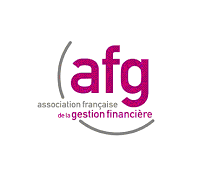 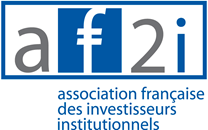 Société de gestionContact commercialTitreEmailTelephoneFaxAdresseAdresse site internetNomForme juridiqueDate de créationNuméro d’enregistrement (RCS)Localisation principaleAutres implantationsAutorité de tutelle / Agrément : numéro et dateAgrément FATCA : numéro et dateAgrément AIFM : numéro et dateAutres agréments : numéro et dateAsujettissement de la société à la TVA (O/N)Fonds PropresDettes financières long termeChiffre d'affairesRésultat netEncours sous gestionEffectif totalAnnéeNAnnée N-1Année N-2N(T-1)N(T-1)N-1N-1N-2N-2N-3Encours (en millions d’euros)Encours (en millions d’euros)Encours (en millions d’euros)Encours (en millions d’euros)Encours (en millions d’euros)Encours (en millions d’euros)Encours (en millions d’euros)ActionsObligationsMonétaireDiversifiésAlternatifsAutres (préciser)Autres (préciser)Autres (préciser)Total Dont gestion spécialisée*Dont OPC de droit étrangerN(T-1)N-1N-2N-3OPCVM ouverts Dont UCITSDont FIA de droit françaisDont FIA de droit européenFonds dédiésMandatsAutre (ex : gestion conseillée,..)TOTALDont fonds en délégationType d’investisseurN(T-1)N-1N-2N-3Entreprises (corporate)Multi gérantsInstitutionnels (assurance, caisse de retraite, fondations, entités publiques, associations, fonds souverains, etc.)Distribution et réseaux / CGP / Banques privées et retail / plateformeAutres (Préciser)AUM Total (en millions d’euros)Stratégie de gestion du portefeuilleN(T-1)N-1N-2N-3EuropeZone EuroFrance USA / CanadaAsie/ PacifiqueGlobale (Monde)Pays émergentsAutre (à préciser)AUM Total (en millions d’euros)FonctionsNombre de salariés de la société de gestionNombre de salariés de la société de gestionNombre de salariés de la société de gestionAnnée N-1Année N-2Année N-3Total dont :Gérants de portefeuilleRecherche et analystesNégociateurs de marchésSous-total : professionnels de l’investissementContrôle des risquesConformité / Déontologie / Contrôle InterneJuridiqueMiddle Office (traitement des opérations et tenue de position)Reporting et PerformanceBack Office Marketing et Développement / Commerciaux/ Services clients/ CommunicationInformatique et OrganisationRessources humaines / moyens générauxFinance (comptabilité générale et contrôle de gestion)Audit interneAutres (à préciser)Taux de rotation :(Formule AMF)*Taux de rotation :(Formule AMF)*Nombre de lignes en portefeuille :Nombre de lignes en portefeuille :NDate : N-1N-2Nombre de titres entrés en portefeuilleNombre de titres sortis du portefeuille NN-1N-2N-3Type d’investisseur% d’encours fonds% d’encours stratégieEntreprise (corporate)Fonds de fonds internes Multi gérantsInstitutionnels (assurance, caisse de retraite, fondations, associations, fonds souverains)distribution et réseaux / CGP / Banques privées et retail / plateformeAutres (Préciser)NomFonction (gérant principal, back-up…)Expérience en nombre d’années dans :Expérience en nombre d’années dans :Expérience en nombre d’années dans :NomFonction (gérant principal, back-up…)la fonction de gestionla sociétél’industrieType de fonds (OPC, FIA, mandat, ouvert ou dédié)Nom du fondsType de stratégieEncours% du portefeuille liquidable  en1 jour 3 jours1 semaine  … …100%